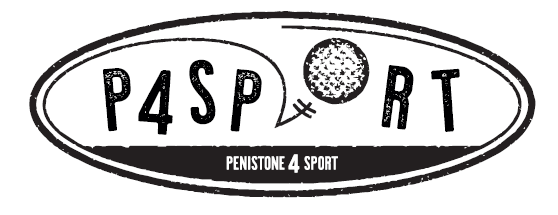 Y1/2 Multi-Sports CompetitionEvent detailsDate: 05.03.20Time: 4pm – 4.50pm Venue: Penistone Grammar School Sports HallParticipants per team: 12Teams per school: 1Closing date for entries: 26.02.20Further informationTeams can be made up of any mix of genderParticipants to take part in a variety of activity stations in a circuitEach school will spend 3 minutes (approx.) on each station before moving on Teams will score points on each station which will be added up to determine their final total